附件2宁武县辐射事故应急响应流程图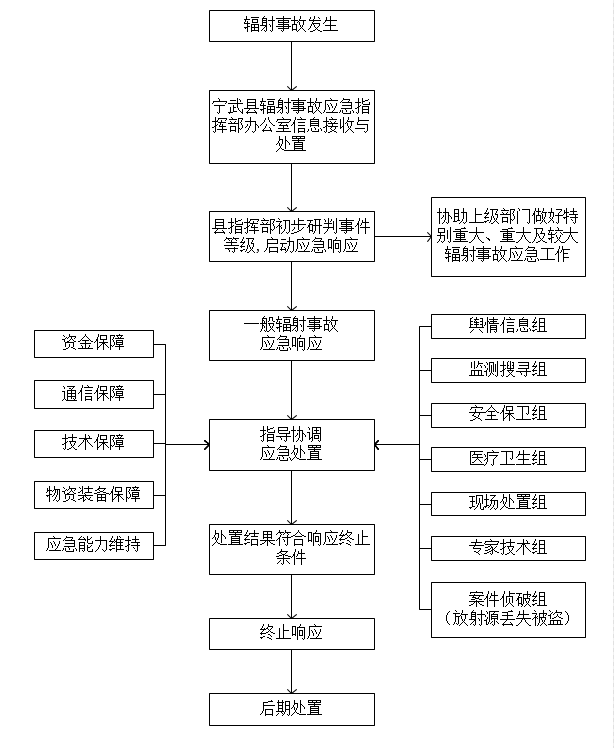 